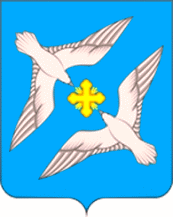 АДМИНИСТРАЦИЯ МУНИЦИПАЛЬНОГО ОБРАЗОВАНИЯСЕЛЬСКОЕ ПОСЕЛЕНИЕ «УСПЕНСКОЕ»РЖЕВСКОГО РАЙОНА ТВЕРСКОЙ ОБЛАСТИПОСТАНОВЛЕНИЕ15.02.2016 г.                                              						                      №  14-1Об утверждении Плана мероприятий по противодействию коррупции в  сельском поселении «Успенское» Ржевского района Тверской области  на   2016 годы       В соответствии с Национальной стратегией противодействия коррупции, утвержденной Указом Президента Российской Федерации от 13.04.2010 года № 460, Федеральным законом от 25.12.2008 года № 273 «О противодействии коррупции»,  в целях обеспечения комплексного подхода к реализации мер по противодействию коррупции в сельском поселении  «Успенское» Ржевского района Тверской области, руководствуясь Протоколом заседания комиссии по координации работы по противодействию коррупции в  сельском поселении «Успенское» Ржевского района Тверской области от 15.02.2016 г. № 1, Администрация сельского поселения «Успенское»ПОСТАНОВЛЯЕТ:1. Утвердить план мероприятий по противодействию коррупции в сельском поселении  «Успенское» Ржевского района Тверской области на  2016 год (приложение).2. Контроль за исполнением настоящего постановления оставляю за собой.3. Настоящее постановление  подлежит обнародованию.Глава администрации сельскогопоселения «Успенское»                                                      М.Г. НаумовПриложение к  Постановлениюадминистрации сельского поселения «Успенское»от  15.02.2016 г. № 14-1План мероприятий по  противодействию коррупции на территории  сельского поселения «Успенское» Ржевского района Тверской области на 2016 год№ п/пНаименование мероприятияСрок исполненияИсполнители1. 2341.Обеспечение правовых и организационных мер, направленных на противодействие коррупцииОбеспечение правовых и организационных мер, направленных на противодействие коррупцииОбеспечение правовых и организационных мер, направленных на противодействие коррупции1.1Разработка проектов муниципальных правовых актов по противодействию коррупцииПо мере подготовки проектов и принятия НПАЗам. Главы администрации  с/п «Успенское»1.2Проведение антикоррупционной экспертизы муниципальных нормативных правовых актов и проектов муниципальных нормативных правовых актовПостоянноГлава сельского поселения,1.3Разработка административных регламентов предоставления муниципальных услуг, осуществления функций муниципального контроля1 квартал 2016Зам. Главы администрации  с/п «Успенское»1.4Проведение мониторинга качества предоставления муниципальных услуг, выработка предложений по повышению качества предоставления муниципальных услуг1 раз в год – IV кварталЗам. Главы администрации  с/п «Успенское»1.5.Обеспечение контроля депутатами сельского поселения  за осуществлением мер по противодействию коррупции1 раз в год – в I квартале года следующего за отчетнымГлава поселения2.Совершенствование механизма контроля соблюдения ограничений и запретов, связанных с прохождением муниципальной службыСовершенствование механизма контроля соблюдения ограничений и запретов, связанных с прохождением муниципальной службыСовершенствование механизма контроля соблюдения ограничений и запретов, связанных с прохождением муниципальной службы2.1.Организация и проведение проверок сведений, предоставленных в соответствии с Федеральным законом «О муниципальной службе в Российской Федерации» гражданами при поступлении на муниципальную службу, а также по соблюдению муниципальными служащими организаций и запретов, связанных с муниципальной службойЗам. Главы администрации  с/п «Успенское»2.2.Обеспечение своевременного представления муниципальными служащими, должности которых определены Перечнем, сведений о доходах, об имуществе и обязательствах имущественного характерадо 30 апреляЗам. Главы администрации  с/п «Успенское»2.3.Проведение внутреннего мониторинга полноты и достоверности сведений о доходах, об имуществе и обязательствах имущественного характера, представляемых муниципальными служащимидо 1 июняГлава администрации2.4.Размещение  сведений о доходах, об имуществе и обязательствах имущественного характера лиц, замещающих муниципальные должности, муниципальных служащих и членов их семей на официальном сайте органа местного самоуправлениядо 14 маяСистемный администратор администрации Ржевского района2.5.Организация заседаний комиссии по соблюдению требований к служебному поведению муниципальных служащих и урегулированию конфликта интересов при наличии основанийПредседатель комиссии2.6.Анализ жалоб и обращений граждан о фактах коррупции в органах местного самоуправления и организация проверок указанных фактов1 раз в кварталГлава сельского поселения3.Противодействие коррупции в сфере размещения заказов на поставки товаров, выполнение работ, оказание услуг для муниципальных нуждПротиводействие коррупции в сфере размещения заказов на поставки товаров, выполнение работ, оказание услуг для муниципальных нуждПротиводействие коррупции в сфере размещения заказов на поставки товаров, выполнение работ, оказание услуг для муниципальных нужд3.1.Осуществление контроля  за соблюдением требований Федерального закона от 05.04.2013 № 44-ФЗ «О контрактной системе в сфере закупок товаров, работ, услуг для обеспечения государственных и муниципальных нужд»2016 г.Финансовый отдел3.2.Проведение анализа эффективности бюджетных расходов местного бюджета при размещении заказов на поставки товаров, выполнение работ и оказание услуг для муниципальных нуждПостоянно Финансовый отдел3.3.Размещение информации о проведении закупки  (аукциона в электронной форме, конкурса, запроса котировок, запроса предложений) в единой информационной системе- www.zakupki.gov.ruПо мере необходимостиОтдел экономикиАдминистрации Ржевского района(уполномоченный орган)4. Организация антикоррупционного образования и пропаганды, формирование нетерпимого отношения к коррупцииОрганизация антикоррупционного образования и пропаганды, формирование нетерпимого отношения к коррупцииОрганизация антикоррупционного образования и пропаганды, формирование нетерпимого отношения к коррупции4.1.Обучение  муниципальных  служащих по вопросам противодействия коррупции2016 г.Глава  администрации с/п4.2.Информационное освещение антикоррупционной деятельности сельского поселения «Успенское»2016 г.Глава  администрации с/п5.Противодействие коррупции в сфере, где наиболее высоки коррупционные рискиПротиводействие коррупции в сфере, где наиболее высоки коррупционные рискиПротиводействие коррупции в сфере, где наиболее высоки коррупционные риски5.1.Анализ передачи муниципального имущества в аренду1 раз в год – IV кварталГлава сельского поселения5.2.Контроль за использованием недвижимого имущества на территории сельского поселения «Успенское»1 раз в год – IV кварталГлава сельского поселения5.3.Размещение информации на информационных стендах  на территории сп  и  на официальном сайте РФ torgi.gov.ru :– о возможности заключения договоров аренды муниципального недвижимого имущества;– о предстоящих торгах по продаже, представлению в аренду муниципального имущества и результатах проведенных торговПо мере необходимостиГлава  администрации с/п5.4.Обеспечить своевременную корректировку плана в соответствии с национальным планом противодействия коррупции на соответствующий период с учетом плана Ржевского  районаПостоянно Глава  администрации с/п